Publicado en Ciudad de México  el 02/11/2023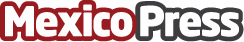 Novedades en Aspen Snowmass: temporada de invierno 2023-24 Fechas de apertura anunciadas, con Aspen Mountain y Snowmass abriendo el 23 de noviembre de 2023 La temporada de esquí en Aspen Snowmass se acerca y estará aquí en menos de 1 mes, con la apertura programada para el jueves 23 de noviembre. Con la presentación de una importante expansión de terreno en Aspen Mountain y el regreso de las carreras de esquí de la Copa del Mundo, Aspen Snowmass anticipa la próxima temporada de invierno con grandes novedadesDatos de contacto:Fernanda Osés Brands Travel 5554365357Nota de prensa publicada en: https://www.mexicopress.com.mx/novedades-en-aspen-snowmass-temporada-de Categorías: Internacional Viaje Entretenimiento Esquí Turismo http://www.mexicopress.com.mx